NOTA TÉCNICAVisando atender ao princípio constitucional que assegura o direito à informação dos órgãos públicos para todo cidadão, para fins da competência de julho/2018, reforçamos que, em consonância com a legislação vigente, os membros do Conselho de Administração e do Conselho Fiscal do Instituto Sócrates Guanaes (ISG) não recebem ajudas de custo.Goiânia, 02 de agosto de 2021.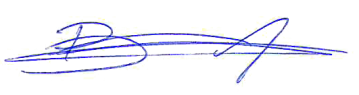 Bruno AlmeidaDiretor Geral – HDT